	HUNTING RETRIEVER CLUB, INC.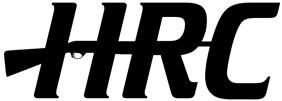 	National Officer Nomination QuestionnairePosition you wish to be considered:Name:     	HRC Membership #    	Address:   	Phone:  	Email:   	Do you own a computer?:
What Computer Programs are you familiar with?:   1.	What is your Home Club affiliation:  2.	List any Club offices you have held:  3.	What other National Organizations do you belong to and what offices, if any, have you held in them?:  4.	Describe your Hunting experience:  5.	Did you train your Retriever(s)?:  What level(s) have you achieved?:  Do you employ a professional?:  6.	What is your current Judging status and experience?:  Did you apprentice or were you Grandfathered?:  7.	How long have you been a member of Hunting Retriever Club, Inc?:8.	If elected, do you agree to uphold the Rules, Regulations and Policies of Hunting Retriever Club, Inc. and the United Kennel Club, Inc.?:  9.	What goals do you have that you would strive to see HRC achieve?:   10.	What is your perception and understanding of the role and responsibilities of the position you are seeking?:11.	What are your qualifications and experience regarding this position?:  12.	Have you completed a Hunter Safety Course?:               Please provide a copy with this questionnaire if one is not already on file with HRC. ___________________________________________________________	___________________________	SIGNATURE	DATEThank you for caring about the future of the Hunting Retriever Club, Inc. andfor your interest in becoming a part of the leadership of this organization.Please return this questionnaire in WORD format by email to:NOMINATING COMMITTEE CHAIRMAN: RAY CAITOEMAIL: RCAITOCCC@AOL.COM